МУНИЦИПАЛЬНОЕ БЮДЖЕТНОЕ ОБРАЗОВАТЕЛЬНОЕ УЧРЕЖДЕНИЕ№14 детский сад « Сказка» Челябинская область г. Верхний УфалейКонспект по познавательному развитию(ФЭМП) с использованием логических блоков Дьенеша и  палочек Кюизенерав средней группе.                                                Подготовила и провела                                                     воспитатель: Азарова Е.С.                                                         высшая квалификационная категорияТема: «Путешествие на бал»Цель: Закреплять навыки детей в работе с логическими блоками и палочками Кюизенера , упражнять в умении классифицировать  блоки по трем признакам: цвету, форме, размеру.Задачи:Образовательные:- закреплять знания о цифрах от 1 до 5, умение считать в пределах 5;- закреплять знания о геометрических фигурах;- продолжать учить соотносить количество предметов с цифрой;Развивающие:- развивать внимание и память;- развивать логическое мышление.Воспитательные:- воспитывать у детей доброжелательность в общении со сверстниками и взрослыми,- воспитывать активность, воображение, самостоятельность суждений;- воспитывать желание оказывать помощь.Речевая: Развивать фразовую речь в ответах на вопросыСловарная работа: Материалы и оборудование: веер цифр от 1до 5, Куб в короне, конус в короне, коробки на каждого ребенка блоки Дьенеша и палочки Кюизенера, иллюстрация замка, круги в центре с цифрами, лепестки,Методические приёмы: 1. Игровая ситуация: Просят о помощи король «Куб» и королева « Конус».Ход занятия.1.Организационный момент:Вы ребята не зевайте, в круг скорее все вставайте. Я хлопну в ладоши, а вы про себя посчитаете,  скажите, сколько раз я хлопнула?2. Вводная часть – организационный или сюрпризный момент. Настрой на предстоящую деятельность, введение детей в тему занятия, постановка цели.Воспитатель: Ребята, что за фигуры стоят у нас на полке? Да это же король «Куб» и королева « Конус». Они говорят, что опаздывают на бал. Только мы можем им помочь добраться до королевства.Согласны им помочь?Дети: ДаВоспитатель: Что бы в дороге  нам не потеряться. Нужно посчитать, сколько нас человек.( Устный счет. Счет по цепочки. )Воспитатель: В путь отправляется 8 человек. Что бы добраться в замок на бал нужно построить дорожку. Будьте внимательны, сейчас мы будим строить дорожку. 3. Содержательный этап. Основная часть (практическая деятельность).Игра «Построй дорожку»- Найдите красный, толстый, маленький треугольник- Найдите синий, тонкий, большой круг- Найдите красный, толстый, маленький квадрат- Найдите желтый, тонкий, большой прямоугольник- Какой блок был первым?- Какой блок был последним?Воспитатель: Все на бал отбавляются в карете.Игра «Кодовый замок»Воспитатель: Что бы сесть в карету и отправиться, нужно открыть дверь карты. Только она закрыта на  кодовый замок.- Какая фигура лишняя, почему?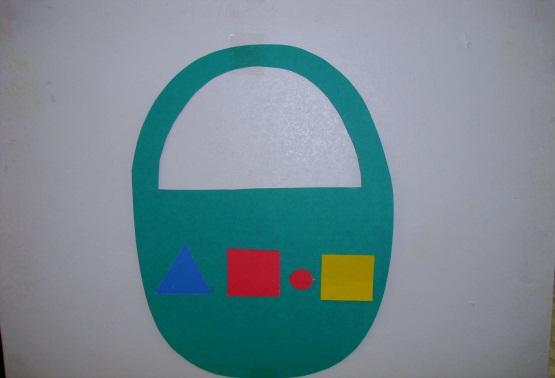 Дети: Лишняя фигура круг.  У нее нет углов и сторон.(открыли замок )Воспитатель: А что общего у остальных фигур?Дети: У них есть стороны, углы.Воспитатель: Садимся в карету и отправляемся на бал. ( Дети присаживаются за столы на стулья)Воспитатель: Кони очень быстрые и резвые. Покажите при помощи пальцев как скачут кони. Молодцы!Воспитатель: А сейчас при помощи языка покажите, как скачут кони. Молодцы!Воспитатель: Вот мы и приехали к дворцу на бал. Только все ступень у дворца заколдовали, и мы их не видим. Но можем их построить из палочек Кюизенера. Постройте ступеньки, начиная с самой маленькой палочки.  Заканчиваются ступеньки числом 5.Какая самая маленькая палочка? Какого цвета будет палочка соответствующая числу 5?Дети: Самая маленькая палочка белого цвета, обозначает число 1.Дети: Палочка, соответствующая числу 5Воспитатель: Какая будет следующая палочка?Дети: Следующая палочка число, 2 она какого цвета?Воспитатель: Мы с вами поднялись по ступенькам. Только дальше идти нельзя. Перед нами большой ковер, с дырками, нужно делать заплатки в виде цветков. В центре цветка ( на его серединке) напитано какое количество лепестков должно быть у цветка. Дети: Дети выполняют задание на ковре.Воспитатель: Все гостям приготовили король « Куб» и королева « Конус» угощение торт.Хотели его украсить только, не знают как. Поможем им?Дети: ДаВоспитатель: Вверху торта они хотели украсить 4 маленьких треугольника. Положите 1желтый треугольник, второй красный треугольник, 3 синий, 4 зеленый.Желтый треугольник, какой по счету?Красный треугольник, какой по счету?Синий треугольник, какой по счету? Зеленый треугольник, какой по счету?Под ними положите столько же треугольников больших. В том же порядке. Какие треугольники в верху? ( маленькие) Какие треугольники в низу? ( побольше, большие )Сколько треугольников вверху? Сколько треугольников внизу? Их больше, меньше ли поровну?Дети: ПоровнуВоспитатель: Поскольку поровну?Дети: По 4 Воспитатель: Как в следующем ряду сделать их больше? Дети: Добавить один треугольник.Воспитатель: Сколько стало в низу? Сколько вверху? Каких треугольников больше? (внизу) Каких треугольников меньше? (вверху) По сколько больше? ( На один)  На сколько меньше? (на один) Как сделать их поровну? (добавить один треугольник) Молодцы получился очень красивый торт.Заключительная часть.Воспитатель: С какими фигурами мы сегодня работами? (плоскими и объёмными) Король « Куб» и королева « Конус» это объёмные фигуры. Они благодарить вас за помощь. И хотят, что бы вы рассказали. Что вам сегодня больше всего понравилось? Что удалось, лучше всего?Рефлексия.  По кругу  ребята передают куб и конус.Спасибо за помощь! А нас вам сюрприз. До свидания. Воспитатель и дети находят угощение.Спасибо. До свидания!  ИтогДети, скажите, в какие игры мы с вами играли? Что мы с вами повторили? А какая игра вам понравилась?Почему она вам понравилась? Чему вы научились играя? Мне тоже понравилось с вами играть